引言有必要完全重新制定第55号决议，以反映近来在性别平等领域出现的最新情况。最有效的方法是删除第55号决议并制定一项新决议，后者应认可近来特别在ITU-T和联合国出现的诸多最新成就、强调更多女性参与本部门工作的重要性并提出有助于促进女性参与标准化工作的更多步骤。提案CITEL建议删除第55号决议。SUP	IAP/46A4/1第55号决议（2012年，迪拜，修订版）将性别平等观点1纳入国际电联
电信标准化部门的主要活动（2004年，弗洛里亚诺波利斯；2008年，约翰内斯堡；2012年，迪拜）世界电信标准化全会（2012年，迪拜），理由：	见46(Add.4)号文件的引言和提案部分。______________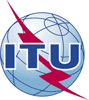 世界电信标准化全会（WTSA-16）
2016年10月25日-11月3日，哈马马特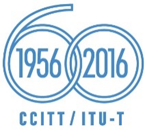 全体会议全体会议文件 46(Add.4)-C2016年9月21日原文：英文美洲国家电信委员会（CITEL）成员国美洲国家电信委员会（CITEL）成员国美洲国家电信委员会（CITEL）成员国建议删除WTSA-12第55号决议 – 将性别平等观点纳入国际电联
电信标准化部门的主要活动建议删除WTSA-12第55号决议 – 将性别平等观点纳入国际电联
电信标准化部门的主要活动建议删除WTSA-12第55号决议 – 将性别平等观点纳入国际电联
电信标准化部门的主要活动摘要：